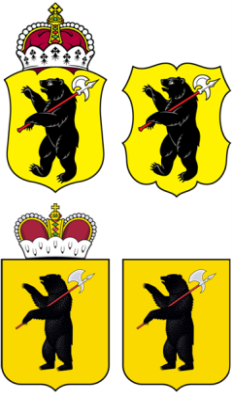 ЯРОСЛАВСКАЯ ОБЛАСТНАЯ ДУМА Д Е П У Т А ТЯРОСЛАВСКОЙ ОБЛАСТНОЙ ДУМЫ седьмого созыва  (2018-2023)«____» _________________2021 Г.                                                                                        №____________На основании статьи 27 Устава Ярославской области вношу на рассмотрение Ярославской областной Думы в качестве законодательной инициативы поправки к проекту закона Ярославской области «О внесении изменений в Закон Ярославской области «Об областном бюджете на 2021 год и на плановый период 2022 и 2023 годов», внесенному Губернатором Ярославской области 05.02.2021 вх. № 247), следующего содержания:Перераспределить расходы областного бюджета на 2021 год по Государственной программе (код целевой классификации 39.0.00.00000) «Местное самоуправление в Ярославской области», предусмотрев субсидию (код целевой классификации 39.6.01.75350) на реализацию мероприятий инициативного бюджетирования на территории Ярославской области (поддержка местных инициатив):1. Некрасовскому сельскому поселению Ярославского муниципального района на сумму 500 000 р. (пятьсот тысяч рублей) для приобретения и установки раздевалок и трибун для хоккейного корта в п. Михайловский Некрасовского сельского поселения Ярославского муниципального района;Заволжскому сельскому поселению Ярославского муниципального района: 1. на сумму 300 000 р. (триста тысяч рублей) для обустройства площадки ГТО в д. Липовицы, ЖК «Зеленый квартал» Заволжского сельского поселения Ярославского муниципального района2. на сумму 300 000 р. (триста тысяч рублей) для устройства спортивной и тренажерной площадки в п. Красный Бор по адресу п. Красный Бор, ул. Мирная, д. 3 Заволжского сельского поселения Ярославского муниципального района3. на сумму 400 000 р. (четыреста тысяч рублей) для обустройства спортивной площадки в с. Спас-Виталий Заволжского сельского поселения Ярославского муниципального районаГородскому поселению Лесная поляна Ярославского муниципального района:1. на сумму 500 000 р. (пятьсот тысяч рублей) для обустройства игрового комплекса в рабочем поселке Лесная Поляна по адресу р.п. Лесная Поляна, д. 15, 16, 17, 18 городского поселения Лесная Поляна Ярославского муниципального районаКузнечихинскому сельскому поселению Ярославского муниципального района:1. на сумму 882 916 р. (восемьсот восемьдесят две тысячи девятьсот шестнадцать рублей) на благоустройство по ул Нефтяников по адресу д. Кузнечиха, ул. Нефтяников2. на сумму 117 083 р. (сто семнадцать тысяч восемьдесят три рубля) для устройства наружного освещения ул. Нефтяников в д. Кузнечиха по адресу д. Кузнечиха, ул. Нефтяников Кузнечихинского сельского поселения Ярославского муниципального районаза счет уменьшения на указанную сумму нераспределенных средств по Субсидии на реализацию мероприятий инициативного бюджетирования на территории Ярославской области (поддержка местных инициатив).Внести соответствующие изменения в приложения к законопроекту.Обоснование поправки: поправки подготовлены на основе обращений жителей Ярославского муниципального района, органов местного самоуправления, детских садов, школ. М.В. Никешин